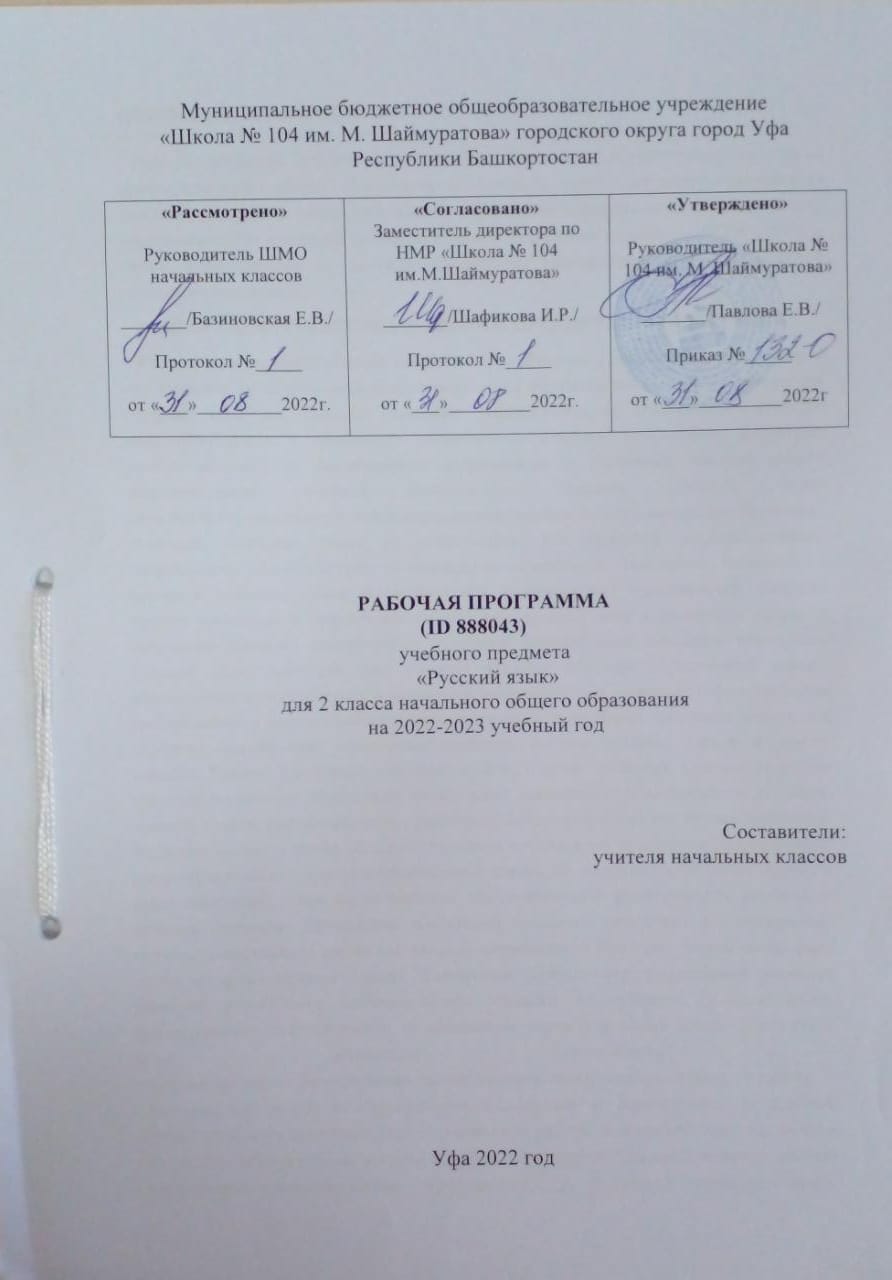 ПОЯСНИТЕЛЬНАЯЗАПИСКАРабочая программа учебного предмета «Русский язык» для обучающихся 2 классов на уровненачального общего образования составлена на основе Требований к результатам освоения программыначального общего образования Федерального государственного образовательного стандартаначального общего образования (далее — ФГОС НОО), а также ориентирована на целевые приори‐теты,сформулированные вПримерной программевоспитания.ОБЩАЯХАРАКТЕРИСТИКАУЧЕБНОГОПРЕДМЕТА"РУССКИЙЯЗЫК"Русский язык является основой всего процесса обучения в начальной школе, успехи в его изученииво многом определяют результаты обучающихся по другим предметам. Русский язык как средствопознания действительности обеспечивает развитие интеллектуальных и творческих способностеймладших школьников, формирует умения извлекать и анализировать информацию из различныхтекстов, навыки самостоятельной учебной деятельности. Предмет «Русский язык» обладаетзначительнымпотенциаломвразвитиифункциональнойграмотностимладшихшкольников,особеннотаких её компонентов, как языковая, коммуникативная, читательская, общекультурная и социальнаяграмотность. Первичное знакомство с системой русского языка, богатством его выразительныхвозможностей, развитие умения правильно и эффективно использовать русский язык в различныхсферах и ситуациях общения способствуют успешной социализации младшего школьника. Русскийязык, выполняя свои базовые функции общения и выражения мысли, обеспечивает межличностное исоциальное взаимодействие, участвует в формировании самосознания и мировоззрения личности,является важнейшим средством хранения и передачи информации, культурных традиций, историирусского народа и других народов России. Свободное владение языком, умение выбирать нужныеязыковые средства во многом определяют возможность адекватного самовыражения взглядов,мыслей, чувств, проявления себя в различных жизненно важных для человека областях. Изучениерусского языка обладает огромным потенциалом присвоения традиционных социокультурных идуховнонравственных ценностей, принятых в обществе правил и норм поведения, в том числеречевого, что способствует формированию внутренней позиции личности. Личностные достижениямладшего школьника непосредственно связаны с осознанием языка как явления национальнойкультуры, пониманием связи языка и мировоззрения народа. Значимыми личностными результатамиявляются развитие устойчивого познавательного интереса к изучению русского языка, формированиеответственности за сохранение чистоты русского языка. Достижение этих личностных результатов —длительныйпроцесс,разворачивающийсянапротяженииизучениясодержанияпредмета.Центральной идеей конструирования содержания и планируемых результатов обучения являетсяпризнание равной значимости работы по изучению системы языка и работы по совершенствованиюречи младших школьников. Языковой материал призван сформировать первоначальныепредставления о структуре русского языка, способствовать усвоению норм русского литературногоязыка, орфографических и пунктуационных правил. Развитие устной и письменной речи младшихшкольников направлено на решение практической задачи развития всех видов речевой деятельности,отработку навыков использования усвоенных норм русского литературного языка, речевых норм иправил речевого этикета в процессе устного и письменного общения. Ряд задач посовершенствованию речевой деятельности решаются совместно с учебным предметом «Литературноечтение».Общеечислочасов,отведённыхнаизучение«Русскогоязыка»,во2классе—170ч.ЦЕЛИИЗУЧЕНИЯУЧЕБНОГОПРЕДМЕТА"РУССКИЙЯЗЫК"В начальной школе изучение русского языка имеет особое значение в развитии младшегошкольника. Приобретённые им знания, опыт выполнения предметных и универсальных действий наматериале русского языка станут фундаментом обучения в основном звене школы, а также будутвостребованывжизни.Изучениерусскогоязыкавначальнойшколенаправленонадостижениеследующихцелей:приобретение младшими школьниками первоначальных представлений о многообразииязыков и культур на территории Российской Федерации, о языке как одной из главных духовно‐нравственных ценностей народа; понимание роли языка как основного средства общения;осознание значения русского языка как государственного языка Российской Федерации; пони‐маниеролирусскогоязыкакакязыкамежнациональногообщения;осознаниеправильнойустнойиписьменной речикакпоказателяобщей культуры человека;овладение основными видами речевой деятельности на основе первоначальныхпредставлений о нормах современного русского литературного языка: аудированием,говорением,чтением, письмом;овладениепервоначальныминаучнымипредставлениямиосистемерусскогоязыка:фонетике, графике, лексике, морфемике, морфологии и синтаксисе; об основных единицах языка,их признаках и особенностях употребления в речи; использование в речевой деятельности нормсовременного русского литературного языка (орфоэпических, лексических, грамматических,орфографических,пунктуационных)и речевогоэтикета;развитие функциональной грамотности, готовности к успешному взаимодействию сизменяющимсямиром идальнейшему успешномуобразованию.СОДЕРЖАНИЕУЧЕБНОГОПРЕДМЕТАОбщиесведенияоязыкеЯзык как основное средство человеческого общения и явление национальной культуры.Первоначальные представления о многообразии языкового пространства России и мира. Методыпознанияязыка:наблюдение, анализ.ФонетикаиграфикаСмыслоразличительная функция звуков; различение звуков и букв; различение ударных ибезударных гласных звуков, твёрдых и мягких согласных звуков, звонких и глухих соглас ных звуков;шипящие согласные звуки [ж], [ш], [ч’], [щ’]; обозначение на письме твёрдости и мягкости согласныхзвуков, функции букв е, ё, ю, я; согласный звук [й’] и гласный звук [и] (повторение изученного в 1классе). Парные и непарные по твёрдости — мягкости согласные звуки. Парные и непарные позвонкости — глухости согласные звуки. Качественная характеристика звука: гласный — согласный;гласный ударный — безударный; согласный твёрдый — мягкий, парный — непарный; согласныйзвонкий — глухой, парный — непарный. Функции ь: показатель мягкости предшествующего соглас‐ноговконцеивсерединеслова;разделительный.Использованиенаписьмеразделительныхъиь.Соотношение звукового и буквенного состава в словах с буквами е, ё, ю, я (в начале слова и послегласных). Деление слов на слоги (в том числе при стечении согласных). Использование знанияалфавитаприработесословарями.Небуквенныеграфическиесредства:пробелмеждусловами,знакпереноса,абзац(краснаястрока),пунктуационныезнаки (впределахизученного).ОрфоэпияПроизношение звуков и сочетаний звуков, ударение в словах в соответствии с нормамисовременногорусскоголитературногоязыка(наограниченномперечнеслов,отрабатываемомвучеб‐нике). Использование отработанного перечня слов (орфоэпического словаря учебника) для решенияпрактическихзадач.ЛексикаСлово как единство звучания и значения. Лексическое значение слова (общее представление).Выявление слов, значение которых требует уточнения. Определение значения слова по тексту илиуточнение значения с помощью толкового словаря. Однозначные и многозначные слова (простыеслучаи,наблюдение).Наблюдениезаиспользованиемвречисинонимов,антонимов.Составслова(морфемика)Корень как обязательная часть слова. Однокоренные (родственные) слова. Признаки однокоренных(родственных) слов. Различение однокоренных слов и синонимов, однокоренных слов и слов сомонимичными корнями. Выделение в словах корня (простые случаи). Окончание как изменяемаячастьслова.Изменениеформысловаспомощьюокончания.Различениеизменяемыхинеизменяемыхслов.Суффикскакчастьслова(наблюдение).Приставкакакчастьслова(наблюдение).МорфологияИмя существительное (ознакомление): общее значение, вопросы («кто?», «что?»), употребление вречи. Глагол (ознакомление): общее значение, вопросы («что делать?», «что сделать?» и др.),употреблениевречи.Имяприлагательное(ознакомление):общеезначение,вопросы(«какой?»,«какая?»,«какое?»,«какие?»),употреблениевречи.Предлог.Отличиепредлоговотприставок.Наиболеераспространённые предлоги:в, на,из, без, над, до,у, о, оби др.СинтаксисПорядоксловвпредложении;связьсловвпредложении(повторение).Предложениекакединицаязыка. Предложение и слово. Отличие предложения от слова. Наблюдение за выделением в устнойречи одного из слов предложения (логическое ударение). Виды предложений по цели высказывания:повествовательные, вопросительные, побудительные предложения. Виды предложений поэмоциональнойокраске(поинтонации):восклицательныеиневосклицательныепредложения.ОрфографияипунктуацияПрописная буква в начале предложения и в именах собственных (имена, фамилии, кличкиживотных); знаки препинания в конце предложения; перенос слов со строки на строку (без учётаморфемного членения слова); гласные после шипящих в сочетаниях жи, ши (в положении подударением), ча, ща, чу, щу; сочетания чк, чн (повторение правил правописания, изученных в 1классе). Орфографическая зоркость как осознание места возможного возникновенияорфографической ошибки. Понятие орфограммы. Различные способы решения орфографическойзадачи в зависимости от места орфограммы в слове. Использование орфографического словаряучебникадляопределения(уточнения)написанияслова.Контрольисамоконтрольприпроверкесоб‐ственных и предложенных текстов. Орфографическая зоркость как осознание места возможноговозникновения орфографической ошибки. Понятие орфограммы. Различные способы решенияорфографической задачи в зависимости от места орфограммы в слове. Использование орфо‐графического словаря учебника для определения (уточнения) написания слова. Контроль исамоконтрольпри проверкесобственных и предложенныхтекстов.Правилаправописанияиихприменение:разделительныймягкийзнак;сочетаниячт,щн,нч;проверяемыебезударныегласныевкорнеслова;парныезвонкиеиглухиесогласныевкорнеслова;непроверяемыегласныеисогласные(переченьсловворфографическомсловареучебника);прописная буква в именах собственных: имена, фамилии, отчества людей, клички животных,географическиеназвания;раздельноенаписаниепредлоговсименамисуществительными.РазвитиеречиВыбор языковых средств в соответствии с целями и условиями устного общения для эффективногорешения коммуникативной задачи (для ответа на заданный вопрос, для выражения собственногомнения).Умениевестиразговор(начать,поддержать,закончитьразговор,привлечьвниманиеит.п.).Практическое овладение диалогической формой речи. Соблюдение норм речевого этикета иорфоэпических норм в ситуациях учебного и бытового общения. Умение договариваться и приходитькобщемурешениювсовместнойдеятельностиприпроведениипарнойигрупповойработы.Составление устного рассказа по репродукции картины. Составление устного рассказа по личнымнаблюдениям и вопросам. Текст. Признаки текста: смысловое единство предложений в тексте;последовательностьпредложенийвтексте;выражениевтекстезаконченноймысли.Тематекста.Основнаямысль.Заглавиетекста.Подборзаголовковкпредложеннымтекстам.Последовательностьчастей текста (абзацев). Корректирование текстов с нарушенным порядком предложений и абзацев.Типытекстов:описание,повествование,рассуждение,ихособенности(первичноеознакомление).Поздравление и поздравительная открытка. Понимание текста: развитие умения формулироватьпростые выводы на основе информации, содержащейся в тексте. Выразительное чтение текста вслух ссоблюдениемправильной интонации.Подробноеизложениеповествовательноготекстаобъёмом30—45словсопоройнавопросы.ПЛАНИРУЕМЫЕОБРАЗОВАТЕЛЬНЫЕРЕЗУЛЬТАТЫИзучение русского языка во 2 классе направлено на достижение обучающимися личностных,метапредметныхипредметных результатовосвоенияучебного предмета.ЛИЧНОСТНЫЕРЕЗУЛЬТАТЫВрезультатеизученияпредмета«Русскийязык»вначальнойшколеуобучающегосябудутсформированыследующие личностные новообразованиягражданско-патриотическоговоспитания:становление ценностного отношения к своей Родине — России, в том числе через изучениерусскогоязыка, отражающего историюи культуру страны;осознание своей этнокультурной и российской гражданской идентичности, понимание ролирусского языка как государственного языка Российской Федерации и языка межнациональногообщениянародовРоссии;сопричастность к прошлому, настоящему и будущему своей страны и родного края, в том числечерезобсуждениеситуаций приработе схудожественными произведениями;уважение к своему и другим народам, формируемое в том числе на основе примеров изхудожественныхпроизведений;первоначальные представления о человеке как члене общества, о правах и ответственности,уважении и достоинстве человека, о нравственноэтических нормах поведения и правилахмежличностныхотношений,втомчислеотражённыхвхудожественныхпроизведениях;духовно-нравственноговоспитания:признание индивидуальности каждого человека с опорой на собственный жизненный ичитательскийопыт;проявление сопереживания, уважения и доброжелатель ности, в том числе с использованиемадекватныхязыковыхсредствдлявыражениясвоего состоянияичувств;неприятие любых форм поведения, направленных на причинение физическогоиморальноговредадругимлюдям(втомчислесвязанногосиспользованиемнедопустимыхсредствязыка);эстетическоговоспитания:уважительное отношение и интерес к художественной культуре, восприимчивость к разнымвидамискусства, традициями творчествусвоего идругих народов;стремление к самовыражению в разных видах художественной деятельности, в том числе вискусствеслова;осознаниеважностирусскогоязыкакаксредстваобщенияисамовыражения;физическоговоспитания,формированиякультурыздоровьяиэмоциональногоблагополучия:соблюдение правил здорового и безопасного (для себя и других людей) образа жизни вокружающей среде (в том числе информационной) при поиске дополнительной информации впроцессеязыкового образования;бережное отношение к физическому и психическому здоровью, проявляющееся в выбореприемлемых способов речевого самовыражения и соблюдении норм речевого этикета и правилобщения;трудовоговоспитания:осознание ценности труда в жизни человека и общества (в том числе благодаря примерам изхудожественных произведений), ответственное потребление и бережное отношение к результатамтруда, навыки участия в различных видах трудовой деятельности, интерес к различным профессиям,возникающийпри обсуждениипримеровизхудожественных произведений;экологическоговоспитания:бережноеотношениекприроде,формируемоевпроцессеработыстекстами;неприятиедействий,приносящихейвред;ценностинаучногопознания:первоначальные представления о научной картине мира (в том числе первоначальныепредставленияосистемеязыкакакоднойизсоставляющихцелостнойнаучнойкартинымира);познавательныеинтересы,активность,инициативность,любознательностьисамостоятельностьв познании, в том числе познавательный интерес к изучению русского языка, активность исамостоятельностьвего познании.МЕТАПРЕДМЕТНЫЕРЕЗУЛЬТАТЫВрезультатеизученияпредмета«Русскийязык»вначальнойшколеуобучающегосябудутсформированыследующиепознавательныеуниверсальныеучебныедействия.Базовыелогическиедействия:сравнивать различные языковые единицы (звуки, слова, предложения, тексты), устанавливатьоснования для сравнения языковых единиц (частеречная принадлежность, грамматический признак,лексическоезначениеи др.);устанавливатьаналогииязыковых единиц;объединятьобъекты(языковыеединицы)поопределённомупризнаку;определятьсущественныйпризнакдляклассификацииязыковыхединиц(звуков,частейречи,предложений,текстов);классифицироватьязыковые единицы;находить в языковом материале закономерности и противоречия на основе предложенногоучителем алгоритма наблюдения; анализировать алгоритм действий при работе с языковымиединицами,самостоятельновыделятьучебныеоперацииприанализеязыковыхединиц;выявлять недостаток информации для решения учебной и практической задачи на основепредложенногоалгоритма,формулироватьзапроснадополнительнуюинформацию;устанавливать причинноследственные связи в ситуациях наблюдения за языковым материалом,делатьвыводы.Базовыеисследовательскиедействия:спомощьюучителяформулироватьцель,планироватьизмененияязыковогообъекта,речевойситуации;сравнивать несколько вариантов выполнения задания, выбирать наиболее подходящий (наосновепредложенных критериев);проводить по предложенному плану несложное лингвистическое мини-исследование,выполнятьпо предложенному планупроектное задание;формулировать выводы и подкреплять их доказательствами на основе результатовпроведённого наблюдения за языковым материалом (классификации, сравнения, исследования);формулироватьспомощьюучителявопросывпроцессеанализапредложенногоязыковогоматериала;прогнозировать возможное развитие процессов, событий и их последствия в аналогичных илисходныхситуациях.Работа синформацией:выбирать источник получения информации: нужный словарь для получения запрашиваемойинформации,дляуточнения;согласно заданному алгоритму находить представленную в явном виде информацию впредложенномисточнике:всловарях,справочниках;распознавать достоверную и недостоверную информацию самостоятельно или на основаниипредложенногоучителемспособаеёпроверки(обращаяськсловарям,справочникам,учебнику);соблюдатьспомощьювзрослых(педагогическихработников,родителей,законныхпредставителей) правила информационной безопасности при поиске информации в Интернете(информации о написании и произношении слова, о значении слова, о происхождении слова, осинонимахслова);анализировать и создавать текстовую, видео, графическую, звуковую информацию всоответствиис учебной задачей;понимать лингвистическую информацию, зафиксированную в виде таблиц, схем;самостоятельносоздаватьсхемы,таблицыдляпредставлениялингвистическойинформации.КконцуобучениявначальнойшколеуобучающегосяформируютсякоммуникативныеуниверсальныеучебныедействияОбщение:воспринимать и формулировать суждения, выражать эмоции в соответствии с целями иусловиямиобщениявзнакомой среде;проявлятьуважительноеотношениексобеседнику,соблюдатьправилаведениядиалогиидискуссии;признаватьвозможностьсуществованияразныхточекзрения;корректноиаргументированновысказыватьсвоёмнение;строитьречевоевысказываниевсоответствииспоставленнойзадачей;создавать устные и письменные тексты (описание, рассуждение, повествование) в соответствиисречевой ситуацией;готовить небольшие публичные выступления о результатах парной и групповой работы, орезультатахнаблюдения,выполненногомини-исследования,проектногозадания;подбиратьиллюстративныйматериал(рисунки,фото,плакаты)ктекстувыступления.Кконцуобучениявначальнойшколеуобучающегосяформируютсярегулятивныеуниверсальныеучебныедействия.Самоорганизация:планироватьдействияпорешениюучебнойзадачидляполучениярезультата;выстраиватьпоследовательностьвыбранныхдействий.Самоконтроль:устанавливатьпричиныуспеха/неудачучебнойдеятельности;корректироватьсвоиучебныедействиядляпреодоленияречевыхиорфографическихошибок;соотносить результат деятельности с поставленной учебной задачей по выделению,характеристике,использованиюязыковых единиц;находить ошибку, допущенную при работе с языковым материалом, находитьорфографическуюи пунктуационнуюошибку;сравниватьрезультатысвоейдеятельностиидеятельностиодноклассников,объективнооцениватьих по предложенным критериям.Совместнаядеятельность:формулировать краткосрочные и долгосрочные цели (индивидуальные с учётом участия вколлективных задачах) в стандартной (типовой) ситуации на основе предложенного учителемформатапланирования, распределенияпромежуточных шагови сроков;принимать цель совместной деятельности, коллективно строить действия по её достижению:распределятьроли,договариваться,обсуждатьпроцессирезультатсовместнойработы;проявлятьготовностьруководить,выполнятьпоручения,подчиняться,самостоятельноразрешатьконфликты;ответственновыполнятьсвоючастьработы;оцениватьсвойвкладвобщийрезультат;выполнятьсовместныепроектныезаданиясопоройнапредложенныеобразцы.ПРЕДМЕТНЫЕРЕЗУЛЬТАТЫКконцуобучениявовторомклассеобучающийсянаучится:осознаватьязыккакосновноесредствообщения;характеризовать согласные звуки вне слова и в слове по заданным параметрам: согласныйпарный/непарныйпотвёрдости/мягкости;согласныйпарный/непарныйпозвонкости/глухости;определятьколичествослоговвслове(втомчислепристечениисогласных);делитьсловонаслоги;устанавливать соотношение звукового и буквенного состава, в том числе с учётом функцийбукве, ё, ю, я;обозначатьнаписьмемягкостьсогласныхзвуковбуквоймягкийзнаквсерединеслова;находитьоднокоренныеслова;выделятьвсловекорень(простыеслучаи);выделятьвсловеокончание;выявлять в тексте случаи употребления многозначных слов, понимать их значения и уточнятьзначение по учебным словарям; случаи употребления синонимов и антонимов (без называниятерминов);распознаватьслова,отвечающиенавопросы«кто?»,«что?»;распознаватьслова,отвечающиенавопросы«чтоделать?»,«чтосделать?»идр.;распознаватьслова,отвечающиенавопросы«какой?»,«какая?»,«какое?»,«какие?»;определятьвидпредложенияпоцеливысказыванияипоэмоциональнойокраске;находитьместоорфограммывсловеимеждусловаминаизученныеправила;применять изученные правила правописания, в том числе: сочетания чк, чн, чт; щн, нч;проверяемые безударные гласные в корне слова; парные звонкие и глухие согласные в корне слова;непроверяемые гласные и согласные (перечень слов в орфографическом словаре учебника);прописная буква в именах, отчествах, фамилиях людей, кличках животных, географическихназваниях; раздельное написание предлогов с именами существительными, разделительный мягкийзнак;правильно списывать (без пропусков и искажений букв) слова и предложения, тексты объёмомнеболее 50 слов;писатьподдиктовку(безпропусковиискаженийбукв)слова,предложения,текстыобъёмомнеболее45 словс учётомизученных правилправописания;находитьиисправлятьошибкинаизученныеправила,описки;пользоватьсятолковым,орфографическим,орфоэпическимсловарямиучебника;строить устное диалогическое и монологическое высказывание (2—4 предложения наопределённуютему,понаблюдениям)ссоблюдениеморфоэпическихнорм,правильнойинтонации;формулироватьпростыевыводынаосновепрочитанного(услышанного)устноиписьменно(1—2предложения);составлятьпредложенияизслов,устанавливаямеждунимисмысловуюсвязьповопросам;определятьтемутекстаиозаглавливатьтекст,отражаяеготему;составлятьтекстизразрозненныхпредложений,частейтекста;писать подробное изложение повествовательного текста объёмом 30—45 слов с опорой навопросы;объяснятьсвоимисловамизначениеизученныхпонятий;использоватьизученныепонятия.ТЕМАТИЧЕСКОЕПЛАНИРОВАНИЕПОУРОЧНОЕПЛАНИРОВАНИЕУЧЕБНО-МЕТОДИЧЕСКОЕОБЕСПЕЧЕНИЕОБРАЗОВАТЕЛЬНОГОПРОЦЕССАОБЯЗАТЕЛЬНЫЕУЧЕБНЫЕМАТЕРИАЛЫДЛЯУЧЕНИКАКанакина В.П., Горецкий В.Г., Русский язык (в2частях).Учебник.2класс. Акционерное общество«Издательство «Просвещение»;МЕТОДИЧЕСКИЕМАТЕРИАЛЫДЛЯУЧИТЕЛЯМетодическоепособиеРусскийязык2классЦИФРОВЫЕОБРАЗОВАТЕЛЬНЫЕРЕСУРСЫИРЕСУРСЫСЕТИИНТЕРНЕТhttps://infourok.ru/htts //nsportal.ruhttps://resh.edu.ruМАТЕРИАЛЬНО-ТЕХНИЧЕСКОЕОБЕСПЕЧЕНИЕОБРАЗОВАТЕЛЬНОГОПРОЦЕССАУЧЕБНОЕОБОРУДОВАНИЕМультимедийное оборудование.ОБОРУДОВАНИЕДЛЯПРОВЕДЕНИЯПРАКТИЧЕСКИХРАБОТКомплект таблиц по русскому языку 2 класс, карточки для индивидуальной, групповой  ифронтальной работы, раздаточный материал.№п/пНаименование разделов и тем программыКоличество часовКоличество часовКоличество часовДата       изученияВиды деятельностиВиды, формы контроляЭлектронные(цифровые)образовательныересурсы№п/пНаименование разделов и тем программывсегоконтрольныеработыпрактическиеработыДата       изученияВиды деятельностиВиды, формы контроляЭлектронные(цифровые)образовательныересурсыРаздел1.ОбщиесведенияоязыкеРаздел1.ОбщиесведенияоязыкеРаздел1.ОбщиесведенияоязыкеРаздел1.ОбщиесведенияоязыкеРаздел1.ОбщиесведенияоязыкеРаздел1.ОбщиесведенияоязыкеРаздел1.ОбщиесведенияоязыкеРаздел1.ОбщиесведенияоязыкеРаздел1.Общиесведенияоязыке1.1.Язык как основное средство человеческого общения и явление национальной культуры. Многообразие языкового пространства России и мира(первоначальные представления).0.50001.09.2022Рассказ учителя на тему «Язык —средство общения людей и явление культуры»;Учебный диалог «Как язык помогает понять историю и культуру народа?»;Устный опрос; Письменный контроль;https://infourok.ru/https //nsportal.ruhttps://resh.edu.ru1.2.Знакомство с различными методами познания языка: наблюдение, анализ0.500Рассказ учителя на тему «Язык —средство общения людей и явление культуры»;Учебный диалог «Как язык помогает понять историю и культуру народа?»;Письменныйконтроль;https://resh.edu.ruИтого по разделу:Итого по разделу:1Раздел2.ФонетикаиграфикаРаздел2.ФонетикаиграфикаРаздел2.ФонетикаиграфикаРаздел2.ФонетикаиграфикаРаздел2.ФонетикаиграфикаРаздел2.ФонетикаиграфикаРаздел2.ФонетикаиграфикаРаздел2.ФонетикаиграфикаРаздел2.Фонетикаиграфика2.1.Повторение изученного в 1 классе: смыслоразличительная функция звуков; различение звуков и букв; различение ударных и безударных гласных звуков, твёрдых и мягких согласных звуков, звонких и глухих согласных звуков; шипящие согласные звуки [ж],[ш],[ч’],[щ’];обозначениенаписьметвёрдостиимягкостисогласныхзвуков,функциибукв е, ё, ю, я; согласный звук [й’]и гласный звук [и].10002.09.2022Работа со схемой «Звуки русского языка», характеристика звуков речи с опорой на схему;Дидактическая игра «Определи звук по его характеристике»; Практическая работа, в ходе которой необходимо дать характеристику нескольким звукам(гласные ударные/безударные; согласные твёрдые/мягкие, звонкие/глухие);Устный опрос; Письменный контроль;https://infourok.ru/2.2.Парные и непарные по твёрдости — мягкости согласные звуки. Парные и непарные позвонкости—глухостисогласныезвуки.Качественнаяхарактеристиказвука:гласный—согласный; гласный ударный — безударный; согласный твёрдый — мягкий, парный —непарный; согласный звонкий—глухой, парный—непарный.10005.09.2022Работа в парах: соотнесение звука(выбираяизрядапредложенных)иегокачественной характеристики;Комментированное выполнениезадания: группировка звуков позаданномуоснованию;Работа с рисунками (и́рис — ири́с,за́мок — замо́к, а́тлас — атла́с):наблюдениезасмыслоразличительнойфункцией ударения. Обсуждениеразличиявзначениислов;Устный опрос;Письменныйконтроль;https://resh.edu.ru2.3.Функцииь:показательмягкостипредшествующегосогласноговконцеивсерединеслова;разделительный.Использованиенаписьмеразделительныхъ иь.10006.09.2022Игра-соревнование «Приведи примерзвука» (в ходе игры необходимоприводить примеры гласных звуков,твёрдых/ мягких, звонких/глухихсогласных; парных и непарных потвёрдости — мягкости согласныхзвуков; парных и непарных позвонкости — глухости согласныхзвуков);Дифференцированное задание:классифицировать звуки русскогоязыка по значимым основаниям;Работа в парах: соотнесение звука(выбираяизрядапредложенных)иегокачественнойхарактеристики;Устный опрос;Письменныйконтроль;https://infourok.ru/https//nsportal.ru2.4.Установлениесоотношениязвуковогоибуквенногосостававсловахсбуквамие,ё,ю,я(вначалесловаипослегласных).10007.09.2022Работа со схемой «Звуки русскогоязыка»,характеристиказвуковречисопоройнасхему;Комментированное выполнениезадания:группировказвуковпозаданномуоснованию;Устный опрос;Письменныйконтроль;https://infourok.ru/2.5.Делениесловнаслоги(втомчислепристечениисогласных).11 (ПР)008.09.2022Игра-соревнование «Приведи примерзвука» (в ходе игры необходимоприводить примеры гласных звуков,твёрдых/ мягких, звонких/глухихсогласных; парных и непарных потвёрдости — мягкости согласныхзвуков; парных и непарных позвонкости — глухости согласныхзвуков);Дифференцированное задание:классифицировать звуки русскогоязыка по значимым основаниям;Работа в парах: соотнесение звука(выбираяизрядапредложенных)иегокачественнойхарактеристики;Письменныйконтроль;https://infourok.ru/https://resh.edu.ru2.6.Использованиезнанияалфавитаприработесословарями.0.50009.09.2022Дифференцированное задание:классифицировать звуки русскогоязыка по значимым основаниям;Работа в парах: соотнесение звука(выбираяизрядапредложенных)иегокачественной характеристики;Комментированное выполнениезадания: группировка звуков позаданномуоснованию;Устный опрос;Письменныйконтроль;https://infourok.ru/https://resh.edu.ru2.7.Использование небуквенных графических средств: пробела между словами, знакапереноса,абзаца(краснойстроки),пунктуационныхзнаков(впределахизученного)0.500Наблюдениезаязыковымматериаломс целью определения функций ь:показатель мягкостипредшествующегосогласноговконцеи в середине слова илиразделительный;Практическая работа: характеристикафункций ь (разделительный ипоказатель мягкостипредшествующего согласного) впредложенныхсловах;Устный опрос;Письменныйконтроль;https //nsportal.ruhttps://resh.edu.ruИтогопоразделу:Итогопоразделу:6Раздел3.ЛексикаРаздел3.ЛексикаРаздел3.ЛексикаРаздел3.ЛексикаРаздел3.ЛексикаРаздел3.ЛексикаРаздел3.ЛексикаРаздел3.ЛексикаРаздел3.Лексика3.1.Пониманиесловакакединствазвучанияизначения.Лексическоезначениеслова(общеепредставление).31 (ВКР)013.09.202214.09.2022Работа с рисунками: объяснятьзначениесловасопоройнарисунокисистемувопросов;Дидактическая игра «Угадай, какоеэто слово» (в ходе игры нужноопознаватьсловапоихлексическимзначениям);Устный опрос;Письменныйконтрольhttps://infourok.ru/3.2.Выявлениеслов,значениекоторыхтребуетуточнения.Определениезначениясловапотекстуилиуточнениезначенияспомощьютолковогословаря.30015.09.202216.09.202219.09.2022Работа в парах: один ученик читаетзначениесловаизтолковогословарявучебнике, второй отгадывает этослово, потом меняются ролями;Творческое задание: составитькроссворд, часть слов объяснить спомощью рисунков, часть слов — спомощью лексического значенияслова;Устный опрос;Письменныйконтроль;https://infourok.ru/3.3.Однозначныеимногозначныеслова(простыеслучаи,наблюдение)20020.09.202221.09.2022Работа с рисунками: объяснятьзначениесловасопоройнарисунокисистемувопросов;Дидактическая игра «Угадай, какоеэто слово» (в ходе игры нужноопознаватьсловапоихлексическимзначениям);Работа в группах: наблюдение зазначениемсловвтексте,установлениезначениясловасопоройнатекст;Устный опрос;Письменныйконтроль;https://infourok.ru/https://resh.edu.ru3.4.Наблюдениезаиспользованиемвречисинонимов,антонимов21(ПР)022.09.202223.09.2022Работа с рисунками: объяснятьзначениесловасопоройнарисунокисистемувопросов;Дидактическая игра «Угадай, какоеэто слово» (в ходе игры нужноопознаватьсловапоихлексическимзначениям);Устный опрос;Письменныйконтроль;https //nsportal.ruhttps://resh.edu.ruИтогопоразделу:Итогопоразделу:10Раздел4.Составслова(морфемика)Раздел4.Составслова(морфемика)Раздел4.Составслова(морфемика)Раздел4.Составслова(морфемика)Раздел4.Составслова(морфемика)Раздел4.Составслова(морфемика)Раздел4.Составслова(морфемика)Раздел4.Составслова(морфемика)Раздел4.Составслова(морфемика)4.1.Коренькакобязательнаячастьслова.Однокоренные(родственные)слова.Признакиоднокоренных (родственных) слов. Различение однокоренных слов и синонимов,однокоренных слов и слов с омонимичными корнями. Выделение в словах корня(простыеслучаи)60026.09.202227.09.202228.09.202229.09.202230.09.202203.10.2022Наблюдение за языковым материаломи рисунками: сопоставление значенийнескольких родственных слов сопорой на собственный речевой опыти рисунки, высказываниепредположенийосходствеиразличиив значениях слов, выявление слова, спомощью которого можно объяснитьзначение всех родственных слов;Объяснение учителем приёмаразвёрнутого толкования слова какспособа определения связи значенийродственных слов. Работа спонятиями «корень», «однокоренныеслова»: анализ предложенных вучебникеопределений;Устный опрос;Письменныйконтроль;https://infourok.ru/https//nsportal.ru4.2.Окончаниекакизменяемаячастьслова.Изменениеформысловаспомощьюокончания.Различениеизменяемыхинеизменяемыхслов40004.10.202205.10.202206.10.202207.10.2022Наблюдение за языковым материаломи рисунками: сопоставление значенийнескольких родственных слов сопорой на собственный речевой опыти рисунки, высказываниепредположенийосходствеиразличиив значениях слов, выявление слова, спомощью которого можно объяснитьзначение всех родственных слов;Объяснение учителем приёмаразвёрнутого толкования слова какспособа определения связи значенийродственных слов. Работа спонятиями «корень», «однокоренныеслова»: анализ предложенных вучебникеопределений;Устный опрос;Письменныйконтроль;Самооценка сиспользованием«Оценочноголиста»;https //nsportal.ruhttps://resh.edu.ru4.3.Суффикскакчастьслова(наблюдение).Приставкакакчастьслова(наблюдение)40010.10.202212.10.202213.10.202214.10.2022Совместное составление алгоритмавыделениякорня;Использование составленногоалгоритмаприрешениипрактическихзадач по выделению корня;Самостоятельная работа: находитьсреди предложенного набора словсловасзаданнымкорнем;Устный опрос;Письменныйконтроль;https://resh.edu.ruИтогопоразделу:Итогопоразделу:14Раздел5.МорфологияРаздел5.МорфологияРаздел5.МорфологияРаздел5.МорфологияРаздел5.МорфологияРаздел5.МорфологияРаздел5.МорфологияРаздел5.МорфологияРаздел5.Морфология5.1.Имясуществительное(ознакомление):общеезначение,вопросы(«кто?»,«что?»),употреблениевречи30017.10.202218.10.202219.10.2022Наблюдение за предложеннымнабором слов: что обозначают, накакой вопрос отвечают,формулирование вывода, введениепонятия «имя существительное»;Работа в парах: распределение имёнсуществительных на две группы взависимостиоттого,накакойвопросотвечают:«что?»или«кто?»;Устный опрос;Письменныйконтроль;https://infourok.ru/https//nsportal.ru5.2.Глагол(ознакомление):общеезначение,вопросы(«чтоделать?»,«чтосделать?»идр.),употреблениевречи61(ПР)020.10.202221.10.202224.10.202225.10.202226.10.202227.10.2022Упражнение: распределение глаголовна две группы в зависимости от того,на какой вопрос отвечают: «чтоделать?» или «что сделать?»;Наблюдение за лексическимзначениемглаголов.Дифференцированное задание:группировкаглаголоввзависимостиоттого,называютонидвижениеиличувства;Практическаяработа:выписатьизнаборасловтолькоглаголы;Работавпарах:нахождениевтекстеглаголов;Устный опрос;Письменныйконтроль;https://infourok.ru/https://resh.edu.ru5.3.Имяприлагательное(ознакомление):общеезначение,вопросы(«какой?»,«какая?»,«какое?»,«какие?»),употреблениевречи51(ПР)028.10.202207.11.202208.11.202209.11.202210.11.2022Работа в парах: распределение имёнприлагательных на три группы взависимостиоттого,накакойвопросотвечают:«какой?»,«какое?»,«какая?»;Наблюдение за лексическимзначением имён прилагательных;Дифференцированное задание:выявлениеобщегопризнакагруппыимёнприлагательных;Практическаяработа:выписываниеизтекстаимёнприлагательных;Устный опрос;Письменныйконтрольhttps //nsportal.ruhttps://resh.edu.ru5.4.Предлог.Отличиепредлоговотприставок.Наиболеераспространённыепредлоги:в,на,из,без,над,до,у,о,обидр.50011.11.202214.11.202215.11.202216.11.202217.11.2022Учебный диалог «Чем похожи и чемразличаютсяпредлогииприставки?»;Совместное составление алгоритмаразличения приставок и предлогов;Списывание предложений сраскрытием скобок на основеприменения алгоритма различенияпредлоговиприставок;Устный опрос;Письменныйконтроль;https://resh.edu.ruИтогопоразделу:Итогопоразделу:19Раздел6.СинтаксисРаздел6.СинтаксисРаздел6.СинтаксисРаздел6.СинтаксисРаздел6.СинтаксисРаздел6.СинтаксисРаздел6.СинтаксисРаздел6.СинтаксисРаздел6.Синтаксис6.1.Порядоксловвпредложении;связьсловвпредложении(повторение).Предложениекакединицаязыка.21(КР за 1тр)018.11.202221.11.2022Обсуждениепроблемноговопроса«Чемразличаютсяпредложениеи„непредложение“?»;Наблюдениезасвязьюсловвпредложении;Устный опрос;Письменныйконтрольhttps://infourok.ru/https//nsportal.ru6.2.Предложениеислово.Отличиепредложенияотслова.Наблюдениезавыделениемвустнойречиодногоизсловпредложения(логическоеударение)30022.11.202223.11.202224.11.2022Упражнение: запись предложений супотреблениемсловвпредложенияхвнужной форме (с опорой насобственныйречевойопыт);Работа в парах: составлениепредложенийизнабораслов;Работа с рисунками и подписями крисункам (предложения различаютсяпоцеливысказывания,например:«Снег идёт. Снег идёт? Снег, иди!»):сравнениеситуаций,изображённыхнарисунке,формулированиевыводаоцелях, с которыми произносятсяпредложения;Устный опрос;Письменныйконтроль;https://infourok.ru/https//nsportal.ru6.3.Виды предложений по цели высказывания: повествовательные, вопросительные,побудительныепредложения.10025.11.2022Учебный диалог «Как соотносятсязнаки препинания в концепредложениясцелевойустановкойпредложения?»;Составление таблицы «Видыпредложенийпоцеливысказывания»,подборпримеров;Работа с рисунками и подписями крисункам (предложения различаютсяпоэмоциональнойокраске,например:«Ландыши расцвели. Ландыширасцвели!»): сравнение ситуаций,изображённых на рисунках,наблюдение за интонационнымоформлениемпредложений;Устный опрос;Письменныйконтроль;https://infourok.ru/https://resh.edu.ru6.4.Видыпредложенийпоэмоциональнойокраске(поинтонации):восклицательныеиневосклицательныепредложения20028.11.202229.11.2022Составление таблицы «Видыпредложенийпоцеливысказывания»,подборпримеров;Работа с рисунками и подписями крисункам (предложения различаютсяпоэмоциональнойокраске,например:«Ландыши расцвели. Ландыширасцвели!»): сравнение ситуаций,изображённых на рисунках,наблюдение за интонационнымоформлением предложений;Работа в парах: сопоставлениепредложений, различающихся поэмоциональной окраске,произношение предложений ссоответствующей интонацией;Практическаяработа:выбиратьизтекста предложения по заданнымпризнакам;Устный опрос;Письменныйконтроль;https://infourok.ru/https://resh.edu.ruИтогопоразделу:Итогопоразделу:8Раздел7.ОрфографияипунктуацияРаздел7.ОрфографияипунктуацияРаздел7.ОрфографияипунктуацияРаздел7.ОрфографияипунктуацияРаздел7.ОрфографияипунктуацияРаздел7.ОрфографияипунктуацияРаздел7.ОрфографияипунктуацияРаздел7.ОрфографияипунктуацияРаздел7.Орфографияипунктуация7.1.Повторениеправилправо-писания,изученныхв1классе:прописнаябуквавначалепредложения и в именах собственных (имена, фамилии, клички животных); знакипрепинания в конце предложения; перенос слов со строки на строку (без учётаморфемногочлененияслова);гласныепослешипящихвсочетанияхжи,ши(вположенииподударением),ча,ща,чу,щу;сочетаниячк,чн.120030.11.202215.12.2022Учебныйдиалог«Какиспользоватьалгоритм порядка действий присписывании?»;Комментированное письмо:объяснение различия в звуко‐буквенном составе записываемыхслов;Упражнения на закрепление правиланаписаниясочетанийжи,ши,ча,ща,чу,щу;чк,чн.Взаимопроверка.Осуществление самоконтроляиспользованияправила;Устный опрос;Письменныйконтроль;Тестирование;Диктант;https://infourok.ru/https//nsportal.ru7.2.Формированиеорфографическойзоркости:осознаниеместавозможноговозникновенияорфографическойошибки.81(ПА)116.12.202227.12.2022Наблюдение за языковымматериалом: формулирование наоснове анализа предложенногоматериала ответа на вопрос,связанныйсправиломпереносаслов,уточнение правила переноса слов(буквый,ь,ъ);Работа с таблицей (в одном столбцеслова разделены по слогам, в другомстолбце эти же слова разделены дляпереноса): сопоставление различияделениясловнаслогиидляпереноса,объяснениеразницы;Практическаяработа:записьсловсделением для переноса,осуществление самоконтроля приделениисловдляпереноса;Устный опрос;Письменныйконтроль;Практическаяработа;https://infourok.ru/https://resh.edu.ru7.3.Понятиеорфограммы.20128.12.202229.12.2022Работа в парах: объяснятьдопущенныеошибкивделениисловдляпереноса;Самоконтроль: проверка своихписьменных работ по другимпредметам с целью исправлениявозможныхошибокнаприменениеправила переноса слов;Практическая работа: записьпредложенийсиспользованиемправила написания собственных имёнсуществительных;Устный опрос;Письменныйконтроль;https://infourok.ru/https://resh.edu.ru7.4.Использованиеразличныхспособоврешенияорфографическойзадачивзависимостиотместаорфограммывслове.101(ПР)011.01.202324.01.2023Работа в парах: ответы на вопросы, вкоторых обязательно нужно будетприменить правило написаниясобственных имён существительных;Творческоезадание:написатьтекст,вкотором встретится не менее шестиимёнсобственных;Наблюдениезаязыковымматериалом(слова с безударными гласными вкорне слова или слова с парными позвонкости—глухостисогласныминаконцеслова):знакомствоспонятием«орфограмма»;Устный опрос;Письменныйконтроль;Диктант;https://infourok.ru/https//nsportal.ru7.5.Использованиеорфографическогословаряучебникадляопределения(уточнения)написанияслова.20025.01.202326.01.2023Упражнение:нахождениеификсацияорфограммы «Проверяемыебезударные гласные в корне слова»;Работа в парах: выявление в рядуродственных слов несколькихпроверочныхслов;Устный опрос;Письменныйконтроль;https://infourok.ru/https://resh.edu.ru7.6.Контрольисамоконтрольприпроверкесобственныхипредложенныхтекстов.21(ПР)027.01.202330.01.2023Совместное создание алгоритмапроверкиорфограммы«Парныепозвонкости—глухостисогласныевкорнеслова»;Работа в парах: выбор слов позаданномуоснованию(поискслов,вкоторых необходимо проверитьпарный по звонкости — глухостисогласный);Устный опрос;Письменныйконтроль;https://infourok.ru/https://resh.edu.ru7.7.Ознакомлениесправиламиправописанияиихприменение:разделительныймягкийзнак;сочетаниячт,щн,нч;проверяемыебезударныегласныевкорнеслова;парныезвонкиеиглухиесогласныевкорнеслова;непроверяемыегласныеисогласные(переченьсловворфографическомсловареучебника);прописнаябуквавименахсобственных:имена,фамилии,отчествалюдей,кличкиживотных,географическиеназвания;раздельноенаписаниепредлоговсименамисуществительными141(КР за 2 тр)031.01.202317.02.2023Объяснение учащимися собственныхдействий при подборе проверочныхслов и указание на тип орфограммы;Работа в парах: аргументироватьнаписаниевтекстесловсизученнымиорфограммами;Комментированное письмо призаписи слов под диктовку: выявлятьналичие в корне слова изучаемыхорфограмм, обосновывать способпроверки орфограмм;Самостоятельная работа: находить ификсировать (графически обозначать)орфограммы;Устный опрос;Письменныйконтроль; Диктант;Самооценка сиспользованием«Оценочноголиста»;https //nsportal.ruhttps://resh.edu.ruИтогопоразделу:Итогопоразделу:50Раздел8.РазвитиеречиРаздел8.РазвитиеречиРаздел8.РазвитиеречиРаздел8.РазвитиеречиРаздел8.РазвитиеречиРаздел8.РазвитиеречиРаздел8.РазвитиеречиРаздел8.РазвитиеречиРаздел8.Развитиеречи8.1.Выбор языковых средств в соответствии с целями и условиями устного общения дляэффективного решения коммуникативной задачи (для ответа на заданный вопрос, длявыражениясобственногомнения).Овладениеосновнымиумениямиведенияразговора(начать, поддержать, закончить разговор, привлечь внимание и т. п.). Практическоеовладение диалогической формой речи. Соблюдение норм речевого этикета иорфоэпическихнормвситуацияхучебногоибытовогообщения.50020.02.202327.02.2023Учебный диалог, в ходе которогоучащиеся учатся определятьособенностиситуацииобщения:цели,задачи, состав участников, место,время, средства коммуникации;Обобще ние результатов диалога:сообщение учителя о том, что вситуации общения важно удерживатьцель общения, учитывать, с кем и гдепроисходит общение, поскольку отэтих особенностей ситуации зависитвыборязыковыхсредств;Устный опрос;Письменныйконтроль;Тестирование;https://infourok.ru/https//nsportal.ru8.2.Умениедоговариватьсяиприходитькобщемурешениювсовместнойдеятельностиприпроведениипарнойигрупповойработы20028.02.202301.03.2023Ролевыеигры,разыгрываниесценокдля отработки умений веденияразговора: начать, поддержать,закончить разговор, привлечьвниманиеит.п.;Творческое задание: созданиесобственных диалогов в ситуацияхнеобходимости начать, поддержать,закончить разговор, привлечьвниманиеит.п.;Устный опрос;Письменныйконтроль;https://infourok.ru/https//nsportal.ru8.3.Составлениеустногорассказапорепродукциикартины.Составлениеустногорассказаполичнымнаблюдениямивопросам20002.03.202303.03.2023Ролеваяигра,вкоторуювключенаотработка этикетных выражений;Самонаблюдениесцельюоценитьсобственнуюречевуюкультурувовремяповседневногообщения;Устный опрос;Письменныйконтроль;https://infourok.ru/https://resh.edu.ru8.4.Текст.Признакитекста:смысловоеединствопредложенийвтексте;последовательностьпредложенийвтексте;выражениевтекстезаконченноймысли.41(ПР)006.03.202310.03.2023Наблюдение за последовательностьюпредложений в тексте;Самостоятельная работа:восстановление деформированноготекста — необходимо определитьправильный порядок предложений втексте;Практическая работа:формулирование основной мыслипредложенныхтекстов;Устный опрос;Письменныйконтроль;Тестирование;https://infourok.ru/https://resh.edu.ru8.5.Тематекста.Основнаямысль.Заглавиетекста.Подборзаголовковкпредложеннымтекстам. Последовательность частей текста (абзацев). Корректирование текстов снарушеннымпорядкомпредложенийиабзацев.Типытекстов:описание,повествование,рассуждение,ихособенности(первичноеознакомление).80013.03.202322.03.2023Устный рассказ об этой картине;Проектное задание «Готовимвиртуальную экскурсию по заламТретьяковской галереи»: каждыйученик в классе выбирает однукартинуиготовитонейрассказ,всерассказы соединяются в целостнуюэкскурсию;Проект «Выставка одной картины»:каждую неделю в классе проводитсявыставка одной картины, картины поочередиподбираютучащиесяклассаиготовятустныйрассказовыбраннойкартине;Устный опрос;ПисьменныйконтрольТестирование;Диктант;https://infourok.ru/https//nsportal.ru8.6.Знакомствосжанромпоздравления.20023.03.202324.03.2023Дифференцированное задание:выделениеабзацеввтексте,вкоторомабзацыневыделены;Обсуждение: как связана основнаямысльтекстассодержаниемкаждогоабзаца;Практическая работа:формулирование основной мыслитекстаиосновноймысликаждогоабзаца; преобразование основноймысливпредложение;Устный опрос;Письменныйконтроль;https //nsportal.ruhttps://resh.edu.ru8.7.Пониманиетекста:развитиеуменияформулироватьпростыевыводынаосновеинформации,содержащейсявтексте.20003.04.202304.04.2023Наблюдение за текстом‐повествованиемиустановлениеегоособенностей;Работавгруппах:сравнениетекстов-‐повествований с текстами-‐описаниями;Наблюдение за текстом-рассуждением, установление егоособенностей;Учебный диалог «Что важно длясоставлениятекста-рассуждения?»;Устный опрос;Письменныйконтроль;https://infourok.ru/https://resh.edu.ru8.8.Выразительное чтение текста вслух с соблюдением правильной интонации.Подробноеизложениеповествовательноготекстаобъёмом30—45словсопоройнавопросы50005.04.202311.04.2023Коллективный анализ содержаниятекста,которыйпредложенкакосновадля изложения (повествовательныйтекстобъёмом30—45слов);Устныеответынапоставленныектекстувопросы;Устныйпересказтекстасопоройнавопросы;Письменноеподробноеизложениесодержания текста с опорой навопросы;Самопроверка с возможностьюкорректировкипересказа;Устный опрос;Письменныйконтроль;Диктант;https //nsportal.ruhttps://resh.edu.ruИтогопоразделу:Итогопоразделу:30Раздел 9. (Резервное время)Раздел 9. (Резервное время)32  19.04 КР за 3 тр.  11.05.2023 ПР  23.05.2023 ИКР  19.04 КР за 3 тр.  11.05.2023 ПР  23.05.2023 ИКР  19.04 КР за 3 тр.  11.05.2023 ПР  23.05.2023 ИКР  19.04 КР за 3 тр.  11.05.2023 ПР  23.05.2023 ИКР  19.04 КР за 3 тр.  11.05.2023 ПР  23.05.2023 ИКР  19.04 КР за 3 тр.  11.05.2023 ПР  23.05.2023 ИКРОБЩЕЕКОЛИЧЕСТВОЧАСОВПОПРОГРАММЕОБЩЕЕКОЛИЧЕСТВОЧАСОВПОПРОГРАММЕ170152№п/пТема урокаКоличество часовКоличество часовКоличество часовДата изученияВиды, формы контроля№п/пТема урокавсегоконтрольныеработыпрактическиеработыДата изученияВиды, формы контроля1.Язык как основное средство человеческого общения и явление национальной культуры. Многообразие языкового пространства России и мира (первоначальные представления). Знакомство с различными методами познания языка: наблюдение, анализ10001.09.2022Устный опрос; 2.Повторение изученного в 1классе: смыслоразличительная функция звуков; различение звуков и букв; различение ударных и безударных гласных звуков, твёрдых и мягких согласных звуков, звонких и глухих согласных звуков; шипящие согласные звуки [ж],[ш], [ч’], [щ’]; обозначение на письме твёрдости и мягкости согласных звуков, функции букв е, ё, ю, я; согласный звук[й’] и гласный звук[и].10002.09.2022Устный опрос3.Парные и непарные по твёрдости — мягкости согласные звуки. Парные и непарные по звонкости —глухости согласныезвуки. Качественная характеристика звука: гласныйсогласный; гласный ударныйбезударный; согласный твёрдый—мягкий,парный—непарный;согласныйз вонкийглухой,парный—непарный.10005.09.2022Устный опрос4.Функции ь: показатель мягкости предшествующего согласного в конце и в середине слова;Использование на письме разделительных ъ и ь.10006.09.2022Устный опрос;5.Установление соотношения звукового и буквенного состава в словах с буквамие,ё,ю,я(в начале слова и после гласных).10007.09.2022Устный опрос;6.Деление слов на слоги (в том числе при стечении согласных).10008.09.2022Устный опрос;7.Использование знания алфавита при работе со словарями. Использование небуквенных графических средств: пробела между словами, знака переноса, абзаца(красной строки),пунктуационных знаков (в пределах изученного)10009.09.2022Устный опрос;8.Понимание слова как единства звучания и значения.Лексическое значение слова(общее представление).10012.09.2022Устный опрос9.Понимание слова как единства звучания и значения.10013.09.2022Устный опрос;10.Лексическое значение слова(общее представление).11 (ВКР)014.09.2022Письменный контроль;11.Выявление слов, значение которых требует уточнения. Определение значения слова по тексту или уточнение значения с помощью толкового словаря.10015.09.2022Устный опрос; 12.Выявление слов, значение которых требует уточнения.10016.09.2022Устный опрос;13.Определение значения слова по тексту или уточнение значения с помощью толкового словаря.10019.09.2022Устный опрос14.Однозначные и многозначные слова (простые случаи,наблюдение)10020.09.2022Устный опрос15.Однозначные и многозначные слова (простые случаи,наблюдение)10021.09.2022Устный опрос;Письменныйконтроль;16.Наблюдениез аиспользованием в речи синонимов,антонимов10022.09.2022Устный опрос17.Наблюдение за использованием в речи синонимов,антонимов10023.09.2022Устный опрос18.Коренькакобязательнаячастьслова.10026.09.2022Устный опрос19.Однокоренные(родственные)слова.10027.09.2022Устный опрос20.Признакио днокоренных(родственных)слов.10028.09.2022Устный опрос21.Различение однокоренных слови синонимов, однокоренных слов и слов с омонимичными корнями.10029.09.2022Устный опрос22.Выделение в словах корня(простые случаи)10030.09.2022Устный опрос23.Выделение в словах корня(простые случаи)10003.10.2022Устный опрос24.Окончание как изменяемая часть слова. Изменение формы слова с помощью окончания. Различение изменяемых и неизменяемых слов10004.10.2022Устный опрос25.Окончание как изменяемая часть слова.10005.10.2022Устный опрос; 26.Изменение формы слова с помощью окончания.10006.10.2022Устный опрос27.Различениеи зменяемых и неизменяемых слов10007.10.2022Устный опрос28.Суффикс как часть слова(наблюдение).Приставк акак часть слова(наблюдение)10010.10.2022Устный опрос29.Суффикс как часть слова(наблюдение).Приставка как часть слова(наблюдение)10012.10.2022Устный опрос30.Суффикс как часть слова(наблюдение).)10013.10.2022Устный опрос31.Приставка как часть слова(наблюдение)10014.10.2022Устный опрос32.Имя существительное(ознакомление): общее значение,вопросы(«кто?»,«что?»),употребление в речи10017.10.2022Устный опрос33.Имя существительное(ознакомление): общее значение,вопросы(«кто?»,«что?»),употребление в речи10018.10.2022Устный опрос34.Имя существительное(ознакомление): общее значение,вопросы(«кто?»,«что?»),употребление в речи10019.10.2022Устный опрос35.Глагол (ознакомление): общее значение, вопросы («что делать?»,«что сделать?»и др.),употребление в речи10020.10.2022Устный опрос36.Глагол (ознакомление): общее значение, вопросы («что делать?»,«что сделать?»и др.),употребление в речи10021.10.2022Устный опрос37.Глагол (ознакомление): общее значение, вопросы («что делать?»,«что сделать?»и др.),употребление в речи10024.10.2022Устный опрос;Письменныйконтроль;38.Глагол (ознакомление): общее значение, вопросы («что делать?»,«что сделать?»и др.),употребление в речи10025.10.2022Устный опрос39.Глагол (ознакомление): общее значение, вопросы («что делать?»,«что сделать?»ид р.),употреблени ев речи10026.10.2022Устный опрос;Письменныйконтроль;40.Глагол (ознакомление): общее значение, вопросы («что делать?»,«что сделать?»и др.),употребление в речи11 (ПР)027.10.2022Письменный контроль; 41.Имя прилагательное(ознакомление): общее значение,вопросы(«какой?»,«какая?»,«какое?»,«какие?»),употребление в речи10028.10.2022Устный опрос42.Имя прилагательное(ознакомление): общее значение,вопросы(«какой?»,«какая?»,«какое?»,«какие?»),употребление в речи10007.11.2022Устный опрос43.Имя прилагательное(ознакомление): общее значение,вопросы(«какой?»,«какая?»,«какое?»,«какие?»),употребление в речи10008.11.2022Устный опрос44.Имя прилагательное(ознакомление): общее значение,вопросы(«какой?»,«какая?»,«какое?»,«какие?»),употребление в речи10009.11.2022Устный опрос45.Имя прилагательное(ознакомление): общее значение,вопросы(«какой?»,«какая?»,«какое?»,«какие?»),употребление в речи11(ПР)010.11.2022Письменный контроль;46.Предлог.Отличие предлогов от приставок. Наиболее распространённые предлоги: в,на,из,без,над,до,у,о,обидр.10011.11.2022Устный опрос47.Предлог. Отличие предлогов от приставок. Наиболее распространённые предлоги: в,на,из,без,над,до,у,о,обидр.10014.11.2022Устный опрос48.Предлог.Отличиепредлоговотприставок. Наиболее распространённые предлоги: в,на,из,без,над,до,у,о,обидр.10015.11.2022Устный опрос49.Предлог.Отличиепредлоговотприставок. Наиболее р аспространённые предлоги: в,на,из,без,над,до,у,о,обидр.10016.11.2022Устный опрос50.Предлог.Отличие предлогов от приставок. Наиболее распространённые предлоги: в,на,из,без,над,до,у,о,обидр.10017.11.2022Устный опрос51.Порядок слов в предложении;связь слов в предложении(повторение).10018.11.2022Устный опрос52.Предложение как единица языка.11(КР за 1тр)021.11.2022Письменный контроль;53.Предложение и слово.10022.11.2022Устный опрос54.Отличие предложения от слова.10023.11.2022Устный опрос55.Наблюдение за выделением в устной речи одного из слов предложения (логическое ударение)10024.11.2022Устный опрос56.Виды предложений по целивысказывания:повествовательные,вопросительные,побудительныепредложения.10025.11.2022Устный опрос57.Виды предложений по эмоциональной окраске (по интонации): восклицательные и невосклицательные.10028.11.2022Устный опрос58.Виды предложений по эмоциональной окраске (по интонации): 10029.11.2022Устный опрос59.Повторение правил право-писания,изученныхв1классе:прописная буква в на чале предложения и в именах собственных (имена, фамилии,клички животных); знаки препинания в конце предложения; перенос слов со строки на строку (без учёта морфемного членения слова);гласные после шипящих в сочетаниях жи, ши (в положении под ударением),ча,ща,чу,щу;сочетаниячк,чн.10030.11.2022Устный опрос60.Повторение правил право-писания,изученныхв1классе:прописная буква в начале предложения и в именах собственных (имена, фамилии,клички животных); знаки препинания в конце предложения; перенос слов со строки на строку (без учёта морфемного членения слова);гласные после шипящих в сочетаниях жи, ши (в положении под ударением),ча,ща,чу,щу;сочетаниячк,чн.10001.12.2022Устный опрос61.Повторение правил право-писания,изученныхв1классе:прописная буква в начале предложения и в именах собственных (имена, фамилии,клички животных); знаки препинания в конце предложения; перенос слов со строки на строку (без учёта морфемного членения слова);гласные после шипящих в сочетаниях жи, ши (в положениип од ударением),ча,ща,чу,щу;сочетаниячк,чн.10002.12.2022Устный опрос62.Повторение правил право-писания,изученныхв1классе:прописная буква в начале предложения и в именах собственных (имена, фамилии,клички животных); знаки препинания в конце предложения; перенос слов со строки на строку (без учёта морфемного членения слова);гласные после шипящих в сочетаниях жи, ши (в положении под ударением),ча,ща,чу,щу;сочетаниячк,чн.10005.12.2022Устный опрос63.Повторение правил право-писания,изученныхв1классе:прописная буква в начале предложения и в именах собственных (имена, фамилии,клички животных); знаки препинания в конце предложения; перенос слов со строки на строку (без учёта морфемного членения слова);гласные после шипящих в сочетаниях жи, ши (в положении под ударением),ча,ща,чу,щу;сочетаниячк,чн.10006.12.2022Устный опрос64.Повторение правил право-писания,изученныхв1классе:прописная буква в начале предложения и в именах собственных (имена, фамилии,клички животных); знаки препинания в конце предложения; перенос слов со строки на строку (без учёта морфемного членения слова);гласные после шипящих в сочетаниях жи, ши (в положении под ударением),ча,ща,чу,щу;сочетаниячк,чн.10007.12.2022Устный опрос65.Повторение правил право-писания,изученныхв1классе:прописная буква в начале предложения и в именах собственных (имена, фамилии,клички животных); знаки препинания в конце предложения; перенос слов со строки на строку (без учёта морфемного членения слова);гласные после шипящих в сочетаниях жи, ши (в положении под ударением),ча,ща,чу,щу;сочетаниячк,чн.11(ПР)008.12.2022Письменный контроль;66.Повторение правил право-писания,изученныхв1классе:прописная буква в начале предложения и в именах собственных (имена, фамилии,клички животных); знаки препинания в конце предложения; перенос слов со строки на строку (без учёта морфемного членения слова);гласные после шипящих в сочетаниях жи, ши (в положении под ударением),ча,ща,чу,щу;сочетаниячк,чн.10009.12.2022Устный опрос67.Повторение правил право-писания,изученныхв1классе:прописная буква в начале предложения и в именах собственных (имена, фамилии,клички животных); знаки препинания в конце предложения; перенос слов со строки на строку (без учёта морфемного членения слова);гласные после шипящих в сочетаниях жи, ши (в положении под ударением),ча,ща,чу,щу;сочетаниячк,чн.10012.12.2022Устный опрос68.Повторение правил право-писания,изученныхв1классе:прописная буква в начале предложения и в именах собственных (имена, фамилии,клички животных); знаки препинания в конце предложения; перенос слов со строки на строку (без учёта морфемного членения слова);гласные после шипящих в сочетаниях жи, ши (в положении под ударением),ча,ща,чу,щу;сочетаниячк,чн..10013.12.2022Устный опрос69.Повторение правил право-писания,изученныхв1классе:прописная буква в начале предложения и в именах собственных (имена, фамилии,клички животных); знаки препинания в конце предложения; перенос слов со строки на строку (без учёта морфемного членения слова);гласные после шипящих в сочетаниях жи, ши (в положении под ударением),ча,ща,чу,щу;сочетаниячк,чн.10014.12.2022Устный опрос70.Повторение правил право-писания,изученныхв1классе:прописная буква в начале предложения и в именах собственных (имена, фамилии,клички животных); знаки препинания в конце предложения; перенос слов со строки на строку (без учёта морфемного членения слова);гласные после шипящих в сочетаниях жи, ши (в положении под ударением),ча,ща,чу,щу;сочетаниячк,чн.10015.12.2022Устный опрос71.Формирование орфографической зоркости: осознание места  возможного возникновения орфографической ошибки.10016.12.2022Устный опрос72.Формирование орфографической зоркости: осознание места  возможного возникновения орфографической ошибки.10019.12.2022Устный опрос73.Формирование орфографической зоркости: осознание места  возможного возникновения орфографической ошибки.10020.12.2022Устный опрос74.Формирование орфографической зоркости: осознание места  возможного возникновения орфографической ошибки.11(ПА)021.12.2022Письменный контроль;75.Формирование орфографической зоркости: осознание места  возможного возникновения орфографической ошибки.10022.12.2022Устный опрос76.Формирование орфографической зоркости: осознание места  возможного возникновения орфографической ошибки.10123.12.2022Устный опрос;Практическая работа;77.Формирование орфографической зоркости: осознание места  возможного возникновения орфографической ошибки.10026.12.2022Устный опрос78.Формирование орфографической зоркости: осознание места  возможного возникновения орфографической ошибки.10027.12.2022Устный опрос79.Понятие орфограммы.10028.12.2023Устный опрос80.Понятие орфограммы.10129.12.2023Устный опрос;Практическая рабоита81.Использование различных способов решения орфографической задачи в зависимости от места орфограммы в слове.10011.01.2023Устный опрос82.Использование различных способов решения орфографической задачи в зависимости от места орфограммы в слове.10012.01.2023Устный опрос83.Использование различных способов решения орфографической задачи в зависимости от места орфограммы в слове.10013.01.2023Устный опрос84.Использование различных способов решения орфографической задачи в зависимости от места орфограммы в слове.10016.01.2023Устный опрос85.Использование различных способов решения орфографической задачи в зависимости от места орфограммы в слове.11(ПР)017.01.2023Письменныйконтроль;86.Использование различных способов решения орфографической задачи в зависимости от места орфограммы в слове.10018.01.2023Устный опрос;87.Использование различных способов решения орфографической задачи в зависимости от места орфограммы в слове.10019.01.2023Устный опрос88.Использование различных способов решения орфографической задачи в зависимости от места орфограммы в слове.10020.01.2023Устный опрос89.Использование различных способов решения орфографической задачи в зависимости от места орфограммы в слове.10023.01.2023Устный опрос90.Использование различных способов решения орфографической задачи в зависимости от места орфограммы в слове.10024.01.2023Устный опрос91.Использование орфографического словаря учебника для определения(уточнения) написания слова10025.01.2023Устный опрос92.Использование орфографического словаря учебника для определения(уточнения) написания слова10026.01.2023Устный опрос;93.Использование орфографического словаря учебника для определения(уточнения) написания слова10027.01.2023Устный опрос94.Использование орфографического словаря учебника для определения(уточнения) написания слова11(ПР)030.01.2023Письменный контроль;95.Ознакомление с правилами правописания и их применение:- разделительный мягкий знак;-сочетания чт,щн,нч;- проверяемые безударные гласные в корнеслова;-парные звонкие и глухие согласные в корне слова;- непроверяемые гласные и согласные (перечень слов в орфографическом словаре учебника);- прописная буква в именах собственных: имена, фамилии, отчества людей, клички животных, географические названия;-раздельное написание предлогов с именами существительными10031.01.2023Устный опрос96.Ознакомление с правилами правописания и их применение:- разделительный мягкий знак;-сочетания чт,щн,нч;- проверяемые безударные гласные в корнеслова;-парные звонкие и глухие согласные в корне слова;- непроверяемые гласные и согласные (перечень слов в орфографическом словаре учебника);- прописная буква в именах собственных: имена, фамилии, отчества людей, клички животных, географические названия;-раздельное написание предлогов с именами существительными10001.02.2023Устный опрос97.Ознакомление с правилами правописания и их применение:- разделительный мягкий знак;-сочетания чт,щн,нч;- проверяемые безударные гласные в корнеслова;-парные звонкие и глухие согласные в корне слова;- непроверяемые гласные и согласные (перечень слов в орфографическом словаре учебника);- прописная буква в именах собственных: имена, фамилии, отчества людей, клички животных, географические названия;-раздельное написание предлогов с именами существительными10002.02.2023Устный опрос98.Ознакомление с правилами правописания и их применение:- разделительный мягкий знак;-сочетания чт,щн,нч;- проверяемые безударные гласные в корнеслова;-парные звонкие и глухие согласные в корне слова;- непроверяемые гласные и согласные (перечень слов в орфографическом словаре учебника);- прописная буква в именах собственных: имена, фамилии, отчества людей, клички животных, географические названия;-раздельное написание предлогов с именами существительными10003.02.2023Устный опрос99.Ознакомление с правилами правописания и их применение:- разделительный мягкий знак;-сочетания чт,щн,нч;- проверяемые безударные гласные в корнеслова;-парные звонкие и глухие согласные в корне слова;- непроверяемые гласные и согласные (перечень слов в орфографическом словаре учебника);- прописная буква в именах собственных: имена, фамилии, отчества людей, клички животных, географические названия;-раздельное написание предлогов с именами существительными10006.02.2023Устный опрос100.Ознакомление с правилами правописания и их применение:- разделительный мягкий знак;-сочетания чт,щн,нч;- проверяемые безударные гласные в корнеслова;-парные звонкие и глухие согласные в корне слова;- непроверяемые гласные и согласные (перечень слов в орфографическом словаре учебника);- прописная буква в именах собственных: имена, фамилии, отчества людей, клички животных, географические названия;-раздельное написание предлогов с именами существительными10007.02.2023Устный опрос101.Ознакомление с правилами правописания и их применение:- разделительный мягкий знак;-сочетания чт,щн,нч;- проверяемые безударные гласные в корнеслова;-парные звонкие и глухие согласные в корне слова;- непроверяемые гласные и согласные (перечень слов в орфографическом словаре учебника);- прописная буква в именах собственных: имена, фамилии, отчества людей, клички животных, географические названия;-раздельное написание предлогов с именами существительными10008.02.2023Устный опрос102.Ознакомление с правилами правописания и их применение:- разделительный мягкий знак;-сочетания чт,щн,нч;- проверяемые безударные гласные в корнеслова;-парные звонкие и глухие согласные в корне слова;- непроверяемые гласные и согласные (перечень слов в орфографическом словаре учебника);- прописная буква в именах собственных: имена, фамилии, отчества людей, клички животных, географические названия;-раздельное написание предлогов с именами существительными10009.02.2023Устный опрос103.Ознакомление с правилами правописания и их применение:- разделительный мягкий знак;-сочетания чт,щн,нч;- проверяемые безударные гласные в корнеслова;-парные звонкие и глухие согласные в корне слова;- непроверяемые гласные и согласные (перечень слов в орфографическом словаре учебника);- прописная буква в именах собственных: имена, фамилии, отчества людей, клички животных, географические названия;-раздельное написание предлогов с именами существительными10010.02.2023Устный опрос104.Ознакомление с правилами правописания и их применение:- разделительный мягкий знак;-сочетания чт,щн,нч;- проверяемые безударные гласные в корнеслова;-парные звонкие и глухие согласные в корне слова;- непроверяемые гласные и согласные (перечень слов в орфографическом словаре учебника);- прописная буква в именах собственных: имена, фамилии, отчества людей, клички животных, географические названия;-раздельное написание предлогов с именами существительными10013.02.2023Устный опрос;105.Ознакомление с правилами правописания и их применение:- разделительный мягкий знак;-сочетания чт,щн,нч;- проверяемые безударные гласные в корнеслова;-парные звонкие и глухие согласные в корне слова;- непроверяемые гласные и согласные (перечень слов в орфографическом словаре учебника);- прописная буква в именах собственных: имена, фамилии, отчества людей, клички животных, географические названия;-раздельное написание предлогов с именами существительными10014.02.2023Устный опрос106.Ознакомление с правилами правописания и их применение:- разделительный мягкий знак;-сочетания чт,щн,нч;- проверяемые безударные гласные в корнеслова;-парные звонкие и глухие согласные в корне слова;- непроверяемые гласные и согласные (перечень слов в орфографическом словаре учебника);- прописная буква в именах собственных: имена, фамилии, отчества людей, клички животных, географические названия;-раздельное написание предлогов с именами существительными11(КР за 2 тр)015.02.2023Письменный контроль; 107.Ознакомление с правилами правописания и их применение:- разделительный мягкий знак;-сочетания чт,щн,нч;- проверяемые безударные гласные в корнеслова;-парные звонкие и глухие согласные в корне слова;- непроверяемые гласные и согласные (перечень слов в орфографическом словаре учебника);- прописная буква в именах собственных: имена, фамилии, отчества людей, клички животных, географические названия;-раздельное написание предлогов с именами существительными10016.02.2023Устный опрос108.Ознакомление с правилами правописания и их применение:- разделительный мягкий знак;-сочетания чт,щн,нч;- проверяемые безударные гласные в корнеслова;-парные звонкие и глухие согласные в корне слова;- непроверяемые гласные и согласные (перечень слов в орфографическом словаре учебника);- прописная буква в именах собственных: имена, фамилии, отчества людей, клички животных, географические названия;-раздельное написание предлогов с именами существительными10017.02.2023Устный опрос109.Выбор языковых средств в соответствии с целямии условиями устного общения для эффективного решения коммуникативной задачи (для ответа на заданный вопрос, для выражения собственного мнения).Овладение основными умениями ведения разговора(начать, поддержать, закончить разговор, привлечь внимание ит. п.). Практическое овладение диалогической формой речи.Соблюдение норм речевого этикета и орфоэпических норм в ситуациях учебногоИ бытового общения.10020.02.2023Устный опрос110.Выбор языковых средств в соответствии с целямии условиями устного общения для эффективного решения коммуникативной задачи (для ответа на заданный вопрос, для выражения собственного мнения).Овладение основными умениями ведения разговора(начать, поддержать, закончить разговор, привлечь внимание ит. п.). Практическое овладение диалогической формой речи.Соблюдение норм речевого этикета и орфоэпических норм в ситуациях учебногоИ бытового общения.10021.02.2023Устный опрос111.Выбор языковых средств в соответствии с целямии условиями устного общения для эффективного решения коммуникативной задачи (для ответа на заданный вопрос, для выражения собственного мнения).Овладение основными умениями ведения разговора(начать, поддержать, закончить разговор, привлечь внимание ит. п.). Практическое овладение диалогической формой речи.Соблюдение норм речевого этикета и орфоэпических норм в ситуациях учебногоИ бытового общения.10022.02.2023Устный опрос112.Выбор языковых средств в соответствии с целямии условиями устного общения для эффективного решения коммуникативной задачи (для ответа на заданный вопрос, для выражения собственного мнения).Овладение основными умениями ведения разговора(начать, поддержать, закончить разговор, привлечь внимание ит. п.). Практическое овладение диалогической формой речи.Соблюдение норм речевого этикета и орфоэпических норм в ситуациях учебногоИ бытового общения.10024.02.2023Устный опрос113.Выбор языковых средств в соответствии с целямии условиями устного общения для эффективного решения коммуникативной задачи (для ответа на заданный вопрос, для выражения собственного мнения).Овладение основными умениями ведения разговора(начать, поддержать, закончить разговор, привлечь внимание ит. п.). Практическое овладение диалогической формой речи.Соблюдение норм речевого этикета и орфоэпических норм в ситуациях учебногоИ бытового общения.10027.02.2023Устный опрос114.Умение договариватьсяи приходить к общему решению в совместной деятельности при проведении парной и групповой работы10028.02.2023Устный опрос115.Умение договариватьсяи приходить к общему решению в совместной деятельности при проведении парной и групповой работы10001.03.2023Устный опрос;Письменныйконтроль;116.Составление устного рассказа по репродукции картины.Составление устного рассказа по личным наблюдениям и вопросам10002.03.2023Устный опрос117.Составление устного рассказа по репродукции картины.Составление устного рассказа по личным наблюдениям и вопросам10003.03.2023Устный опрос;Письменныйконтроль;118.Текст. Признаки текста: смысловое единство предложений в тексте; последовательность предложений в тексте; выражение в тексте законченной мысли.10006.03.2023Устный опрос119.Текст. Признаки текста: смысловое единство предложений в тексте; последовательность предложений в тексте; выражение в тексте законченной мысли.10007.03.2023Устный опрос120.Текст. Признаки текста: смысловое единство предложений в тексте; последовательность предложений в тексте; выражение в тексте законченной мысли.10009.03.2023Устный опрос121.Текст. Признаки текста: смысловое единство предложений в тексте; последовательность предложений в тексте; выражение в тексте законченной мысли.11(ПР)010.03.2023Письменный контроль;122.Тема текста. Основная мысль. Заглавие текста. Подбор заголовков к предложенным текстам. Последовательность частей текста(абзацев).Корректирование текстов с нарушенным порядком предложений и абзацев. Типы текстов: описание, повествование, рассуждение, их особенности (первичное ознакомление).10013.03.2023Устный опрос;123.Тема текста. Основная мысль. Заглавие текста. Подбор заголовков к предложенным текстам. Последовательность частей текста(абзацев).Корректирование текстов с нарушенным порядком предложений и абзацев. Типы текстов: описание, повествование, рассуждение, их особенности (первичное ознакомление).10014.03.2023Устный опрос124.Тема текста. Основная мысль. Заглавие текста. Подбор заголовков к предложенным текстам. Последовательность частей текста(абзацев).Корректирование текстов с нарушенным порядком предложений и абзацев. Типы текстов: описание, повествование, рассуждение, их особенности (первичное ознакомление).10015.03.2023Устный опрос125.Тема текста. Основная мысль. Заглавие текста. Подбор заголовков к предложенным текстам. Последовательность частей текста(абзацев).Корректирование текстов с нарушенным порядком предложений и абзацев. Типы текстов: описание, повествование, рассуждение, их особенности (первичное ознакомление).10016.03.2023Устный опрос126.Тема текста. Основная мысль. Заглавие текста. Подбор заголовков к предложенным текстам. Последовательность частей текста(абзацев).Корректирование текстов с нарушенным порядком предложений и абзацев. Типы текстов: описание, повествование, рассуждение, их особенности (первичное ознакомление).10017.03.2023Устный опрос127.Тема текста. Основная мысль. Заглавие текста. Подбор заголовков к предложенным текстам. Последовательность частей текста(абзацев).Корректирование текстов с нарушенным порядком предложений и абзацев. Типы текстов: описание, повествование, рассуждение, их особенности (первичное ознакомление).10020.03.2023Устный опрос128.Тема текста. Основная мысль. Заглавие текста. Подбор заголовков к предложенным текстам. Последовательность частей текста(абзацев).Корректирование текстов с нарушенным порядком предложений и абзацев. Типы текстов: описание, повествование, рассуждение, их особенности (первичное ознакомление).10021.03.2023Устный опрос129.Тема текста. Основная мысль. Заглавие текста. Подбор заголовков к предложенным текстам. Последовательность частей текста(абзацев).Корректирование текстов с нарушенным порядком предложений и абзацев. Типы текстов: описание, повествование, рассуждение, их особенности (первичное ознакомление).10022.03.2023Устный опрос130.Знакомство с жанром поздравления.10023.03.2023Устный опрос131.Знакомство с жанром поздравления.10024.03.2023Устный опрос132.Понимание текста: развитие умения формулировать простые выводы на основе информации, содержащейся в тексте.10003.04.2023Устный опрос133.Понимание текста: развитие умения формулировать простые выводы на основе информации, содержащейся в тексте.11(ПР)004.04.2023Письменный контроль;134.Выразительное чтение текста в слух с соблюдениемправильнойинтонации.Подробноеизложениеповествовательноготекста объёмом 30—45 слов с опорой на вопросы10005.04.2023Устный опрос135.Выразительное чтение текста в слух с соблюдениемправильнойинтонации.Подробноеизложениеповествовательноготекста объёмом 30—45 слов с опорой на вопросы10006.04.2023Устный опрос136.Выразительное чтение текста в слух с соблюдениемправильнойинтонации.Подробноеизложениеповествовательноготекста объёмом 30—45 слов с опорой на вопросы10007.04.2023Устный опрос137.Выразительное чтение текста в слух с соблюдениемправильнойинтонации.Подробноеизложениеповествовательноготекста объёмом 30—45 слов с опорой на вопросы10010.04.2023Устный опрос138.Выразительное чтение текста в слух с соблюдениемправильнойинтонации.Подробноеизложениеповествовательноготекста объёмом 30—45 слов с опорой на вопросы10011.04.2023Устный опрос139.Глагол как часть речи(повторение)10012.04.2023Устный опрос140.Обобщение изученных знаний о глаголе10013.04.2023Устный опрос141.Обобщение изученных знаний о прилагательном10014.04.2023Устный опрос142.Местоимение как часть речи(повторение)10017.04.2023Устный опрос143.Составление по рисункам текста-диалога. Составление устного рассказа по личным наблюдениям и вопросам10018.04.2023Устный опрос144.Речевой этикет: использование слов "ты", "вы" при общении. Выбор языковых средств в соответствии с целями и условиями устного общения для эффективного решения коммуникативной задачи11(КР за 3 тр)019.04.2023Письменный контроль;145.Текст-рассуждение(повторение)10020.04.2023Устный опрос146.Типы текстов: описание,повествование,рассуждение,их особенности(повторение)10024.04.2023Устный опрос;147.Повторение правописания словс орфограммами в значимых частях слов10025.04.2023Устный опрос148.Обобщение изученных правил правописания.10026.04.2023Устный опрос149.Роль имени существительного в предложении10027.04.2023Устный опрос;150.Предлог как часть речи10028.04.2023Устный опрос151.Отличие предлогов от приставок10002.05.2023Устный опрос;152.Установление соотношения звукового и буквенного состава в словах с буквами е,ё,ю,я(вначале слова и после гласных).10003.05.2023Устный опрос153.Установление соотношения звукового и буквенного состава в словах с буквами е,ё,ю,я(вначале слова и после гласных).10004.05.2023Устный опрос154.Парные и непарные по твёрдости — мягкости согласные звуки. Парные и непарные по звонкости —глухости согласныезвуки. Качественная характеристика звука: гласныйсогласный; гласный ударныйбезударный; согласный твёрдый—мягкий, парный—непарный; согласный звонкийглухой ,парный—непарный.10005.05.2023Устный опрос155.Парные и непарные по твёрдости — мягкости согласные звуки. Парные и непарные по звонкости —глухости согласныезвуки. Качественная характеристика звука: гласныйсогласный; гласный ударныйбезударный; согласный твёрдый—мягкий, парный—непарный; согласный звонкийглухой ,парный—непарный.10008.05.2023Устный опрос156. Парные и непарные по твёрдости — мягкости согласные звуки. Парные и непарные по звонкости —глухости согласныезвуки. Качественная характеристика звука: гласныйсогласный; гласный ударныйбезударный; согласный твёрдый—мягкий, парный—непарный; согласный звонкийглухой ,парный—непарный.10010.05.2023Устный опрос157.Итоговый контроль по теме: Парные и непарные по твёрдости — мягкости согласные звуки.11(ПР)011.05.2023Письменный контроль;158.Виды предложений по целивысказывания:повествовательные,вопросительные,побудительныепредложения.10012.05.2023Устный опрос;159.Виды предложений по целивысказывания:повествовательные,вопросительные,побудительныепредложения.10015.05.2023Устный опрос160.Виды предложений по эмоциональной окраске (по интонации):восклицательные и невосклицательные предложения10016.05.2023Устный опрос161.Виды предложений по эмоциональной окраске (по интонации):восклицательные и невосклицательные предложения10017.05.2023Устный опрос162.Использование различных способов решения орфографической задачи в зависимости от места орфограммы в слове.10018.05.2023Устный опрос163.Использование различных способов решения орфографической задачи в зависимости от места орфограммы в слове.10019.05.2023Устный опрос164.Выбор языковых средств в соответствии с целямии условиями устного общения для эффективного решения коммуникативной задачи (для ответа на заданный вопрос, для выражения собственного мнения).Овладение основными умениями ведения разговора(начать, поддержать, закончить разговор, привлечь внимание ит.п.).10022.05.2023Устный опрос165.Итоговаяработаза2класс11(ИКР)023.05.2023Письменный контроль;166.Практическое овладение диалогической формой речи. Соблюдение норм речевого этикета и орфоэпических норм в ситуациях учебногоИ бытового общения.10124.05.2023Устный опрос;;Практическая работа;167.Составление устного рассказа по репродукции картины.10024.05.2023Устный опрос;168.Комплексноеповторениеизученныхзнанийво2классе10025.05.2023Устный опрос;169.Комплексноеповторениеизученныхзнанийво2классе10025.05.2023Устный опрос170.Закрепление правописанияорфограмм,изученныхво2классе10026.05.2023Устный опросОБЩЕЕКОЛИЧЕСТВОЧАСОВПОПРОГРАММЕОБЩЕЕКОЛИЧЕСТВОЧАСОВПОПРОГРАММЕ17015333